В МАУ ДО ЦТР и ГО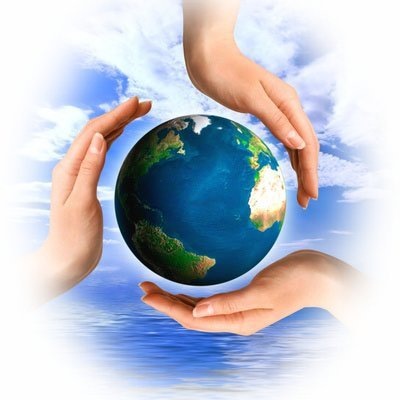 «Информационные технологии»ЗАЯВКА НА УЧАСТИЕ В ВИКТОРИНЕ«ПЛАНЕТА»(ЗАПОЛНЯЕТСЯ ПЕЧАТНЫМИ БУКВАМИ)Район (город) 	Полное название школы (для заполнения бланков) 	Адрес ОУ 	Ф.И.О. (без сокращения) представителя, ответственного за проведение викторины, в образовательном учреждении 	контактные телефоны (мобильный и рабочий):	Настоящая заявка является письменным уведомлением о согласии образовательного учреждения с условиями проведения викторины «ПЛАНЕТА», которые изложены на сайте www.citois39.ru или www.цитоис.рф и в прилагаемых информационных материалах, и на основании статей №438-440 Гражданского Кодекса РФ свидетельствует о факте заключения договора публичной оферты на проведение творческого викторины образовательной направленности.	Учащиеся и их родители (лица их заменяющие) проинформированы об условиях проведения викторины (сроки и форма проведения, стоимость участия, способ обработки персональных данных и подведения итогов).	Настоящая заявка составлена на основании списка учащихся, родители (лица их заменяющие) которых согласны с условиями проведения викторины и оплатили в установленном порядке сумму оргвзноса.	Сдача заполненного бланка ответов свидетельствует о согласии субъекта персональных данных (его законных представителей) на их обработку. Передача списка учащихся – сдавших бланки с их персональными данными производится школой для осуществления творческой деятельности субъектов персональных данных – участников викторины.	В соответствии с Федеральным Законом от 27.07.2006 г. №152-ФЗ «О персональных данных», выражаем свое согласие на то, чтобы МАОУ ДОД ЦТР и ГО «Информационные технологии» использовал и обрабатывал персональные данные учащихся, указанных в списке, и школьного организатора, указанные в настоящей заявке с целью организации и проведения образовательных викторин для учащихся в 2016-2017 уч. году.М.П.№Ф.И.О. педагога(без сокращениядля заполнения сертификатов)ДолжностьКол-во участниковПредставительадминистрации школы_____________________(должность) / _____________________(подпись)/ _____________________(расшифровка подписи)НомердоверенностиДатавыдачиСрокдействияСрокдействияДолжность и Ф.И.О. лица, которомувыдана доверенностьДолжность и Ф.И.О. лица, которомувыдана доверенностьРасписка в получениидоверенности1233445ПоставщикПоставщикПоставщикНомер и дата наряда (заменяющего наряддокумента) или извещенияНомер и дата наряда (заменяющего наряддокумента) или извещенияНомер, дата документа,подтверждающего выполнение порученияНомер, дата документа,подтверждающего выполнение поручения6667788МАОУ ДОД ЦТР и ГО«Информационные технологии»МАОУ ДОД ЦТР и ГО«Информационные технологии»МАОУ ДОД ЦТР и ГО«Информационные технологии»Л и н и я о т р е з аЛ и н и я о т р е з аЛ и н и я о т р е з аЛ и н и я о т р е з аЛ и н и я о т р е з аЛ и н и я о т р е з аЛ и н и я о т р е з аМодифицированная межотраслевая форма № М-2Образовательное учреждение	Д О В Е Р Е Н Н О С Т Ь № _______ от «____» ___________201__ г.Настоящая Доверенность на получение от МАОУ ДОД ЦТР и ГО «Информационные технологии»олимпиадных заданий для участников викторины «Планета»действительна в период: с 10.09.2016г. по 31.07.2017 г.Уполномоченные представители образовательного учреждения:Ф.И.О.__________________________________________ должность ___________________________ подпись	Паспорт.__________№______________________ Кем выдан	Дата выдачи «______»________________201__ г.Ф.И.О.__________________________________________ должность ___________________________ подпись	Паспорт.__________№______________________ Кем выдан	Дата выдачи «______»________________201__ г.Ф.И.О.__________________________________________ должность ___________________________ подпись	Паспорт.__________№______________________ Кем выдан	Дата выдачи «______»________________201__ г.Подписи лиц, уполномоченных на получение от МАОУ ДОД ЦТР и ГО «Информационные технологии» олимпиадных заданий для участников и итоговых материалов викторины «Планета» удостоверяем:Руководитель ______________________ / ________________________		 подпись		 расшифровка подписи	М.П.Форма N ПД-4КВИТАНЦИЯИНН 3906139984 / КПП 390601001   УФК по Калининградской области (КЭФИК  МАОУ ДОД ЦТР и ГО "Информационные технологии" Л/сч 82800000)  ОКАТО 27401000000ИНН 3906139984 / КПП 390601001   УФК по Калининградской области (КЭФИК  МАОУ ДОД ЦТР и ГО "Информационные технологии" Л/сч 82800000)  ОКАТО 27401000000ИНН 3906139984 / КПП 390601001   УФК по Калининградской области (КЭФИК  МАОУ ДОД ЦТР и ГО "Информационные технологии" Л/сч 82800000)  ОКАТО 27401000000ИНН 3906139984 / КПП 390601001   УФК по Калининградской области (КЭФИК  МАОУ ДОД ЦТР и ГО "Информационные технологии" Л/сч 82800000)  ОКАТО 27401000000ИНН 3906139984 / КПП 390601001   УФК по Калининградской области (КЭФИК  МАОУ ДОД ЦТР и ГО "Информационные технологии" Л/сч 82800000)  ОКАТО 27401000000ИНН 3906139984 / КПП 390601001   УФК по Калининградской области (КЭФИК  МАОУ ДОД ЦТР и ГО "Информационные технологии" Л/сч 82800000)  ОКАТО 27401000000ИНН 3906139984 / КПП 390601001   УФК по Калининградской области (КЭФИК  МАОУ ДОД ЦТР и ГО "Информационные технологии" Л/сч 82800000)  ОКАТО 27401000000ИНН 3906139984 / КПП 390601001   УФК по Калининградской области (КЭФИК  МАОУ ДОД ЦТР и ГО "Информационные технологии" Л/сч 82800000)  ОКАТО 27401000000(ИНН и наименование получателя платежа)(ИНН и наименование получателя платежа)(ИНН и наименование получателя платежа)(ИНН и наименование получателя платежа)(ИНН и наименование получателя платежа)(ИНН и наименование получателя платежа)(ИНН и наименование получателя платежа)(ИНН и наименование получателя платежа)р/с №  40701810827481000081р/с №  40701810827481000081р/с №  40701810827481000081р/с №  40701810827481000081р/с №  40701810827481000081р/с №  40701810827481000081р/с №  40701810827481000081р/с №  40701810827481000081(номер счета получателя платежа)(номер счета получателя платежа)(номер счета получателя платежа)(номер счета получателя платежа)(номер счета получателя платежа)(номер счета получателя платежа)(номер счета получателя платежа)(номер счета получателя платежа)Отделение Калининград г.КалининградОтделение Калининград г.КалининградОтделение Калининград г.КалининградОтделение Калининград г.КалининградОтделение Калининград г.КалининградОтделение Калининград г.КалининградОтделение Калининград г.КалининградОтделение Калининград г.Калининград(наименование банка и банковские реквизиты)(наименование банка и банковские реквизиты)(наименование банка и банковские реквизиты)(наименование банка и банковские реквизиты)(наименование банка и банковские реквизиты)(наименование банка и банковские реквизиты)(наименование банка и банковские реквизиты)(наименование банка и банковские реквизиты) БИК 042748001 БИК 042748001 БИК 042748001КБК 80030201040040000130КБК 80030201040040000130КБК 80030201040040000130КБК 80030201040040000130КБК 80030201040040000130КБК 80030201040040000130КБК 80030201040040000130КБК 80030201040040000130"Планета" Название ОУ"Планета" Название ОУ"Планета" Название ОУ"Планета" Название ОУ"Планета" Название ОУ"Планета" Название ОУ"Планета" Название ОУ"Планета" Название ОУ(наименование платежа)(наименование платежа)(наименование платежа)(наименование платежа)(наименование платежа)(наименование платежа)(наименование платежа)(наименование платежа)ДатаСумма платежаСумма платежаСумма платежа                 руб. 00 коп.                     руб. 00 коп.    (Ф.И.О., адрес плательщика)(Ф.И.О., адрес плательщика)(Ф.И.О., адрес плательщика)(Ф.И.О., адрес плательщика)(Ф.И.О., адрес плательщика)(Ф.И.О., адрес плательщика)(Ф.И.О., адрес плательщика)(Ф.И.О., адрес плательщика)КассирПлательщикПлательщик